ENGLISH EXAM – SECOND GRADEUNIT 4 – PART 2 (COMPARATIVE CHART)STUDENT’S NAME: _______________________________________ GROUP: _______ TEACHER’S NAME: _____________________________ DATE: ___________________MARK YOUR ANSWERS HEREINSTRUCTIONS: CHOOSE THE CORRECT ANSWER.PART 1Read the text and answer the questions (1 & 2)What is the capital of Canada?Ottawa.French.Toronto.Russia.What are the official languages of Canada?Mexican and English.English and French.Russian and American.Spanish and Canadian.Match the description with the name of the holiday.ThanksgivingChristmas.Halloween.New Year´s EveChoose the correct answer in order to complete the chart.SnakeBig whaleFrogGolden eagle Choose the correct answer in order to complete the chart.Chihuahua, Baseball.Durango, Basketball.Mexico City, Soccer.Monterrey, Water polo. Complete the text.or, or, butbut, but,  butbut, and , oror, and, butSCORE:123456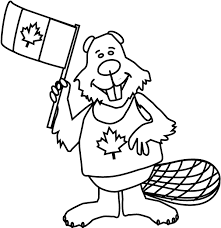 Canada is the second largest country in the world (after Russia). It has two official languages: English and French. The capital is Ottawa, but the biggest city is Toronto. The national animal of Canada is the beaver.It’s a celebration on the night of October 31st. It is most practiced in the United States, Canada and Ireland. Children wear costumes and go to peoples' homes saying "Trick or treat!" to ask for candy (sweets in the UK) and people give it to them. People often dress up as monsters, ghosts, witches, or other scary things.COMPARATIVE CHARTCANADAMÉXICOOfficial languagesEnglish and FrenchSpanish and EnglishNational animalBeaver?COMPARATIVE CHARTAUSTRALIAMÉXICOCapitalCanberra?National sportCricket?The capital of India is New Delhi _______ its largest city is Mumbai. People eat a lot of rice, spices like curry _______ vegetables. They eat potatoes ________ tomatoes.